天主教若瑟醫療財團法人若瑟醫院110年度失智症醫事專業8小時訓練課程(進階課程)活動目的：提升失智症照顧工作人員相關知能，增進照護品質。活動日期：110年09月07日08：00-16：40 (共8小時)指導單位：雲林縣衛生局主辦單位：天主教若瑟醫療財團法人若瑟醫院—失智共照中心參加對象：醫事專業人員及長照領域相關人員。 授課方式：因疫情關係課程改為視訊上課(應用軟體google  meet)。參與人數：限50人。報名日期：即日起自110年08月27日中午12：00止。報名網址：http://www.stjoho.org.tw/apps/hospedu/或掃描右側 QR            Code 連結報名。   聯絡窗口：王小姐05-6337333分機8280 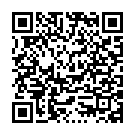 專業繼續教育積分：護理師、長照人員繼續教育積分申請中。注意事項： 1.授課需線上前後測驗、簽到簽退，通過測驗之學員始得認列學分，請報名學員勿缺席、遲到或早退，以免影響學分認列，若無法全程參與或漏簽也不予核發證書。2.不提供紙本講義，開課前會寄發課程連結訊息並提供掃描QR Code供學員下載，請留意E-mail收信。課程內容:日期時間課程名稱講師09/07(二)08:00-08:20登入視訊會議、線上簽到、課程前測登入視訊會議、線上簽到、課程前測09/07(二)08:20-10:00失智症不同階段照顧重點方法衛福部嘉南療養院   李佩珊 護理長09/07(二)10:10-11:00失智症精神行為問題及其照顧衛福部嘉南療養院   李佩珊 護理長09/07(二)11:10-12:00與失智者溝通之原則與技巧衛福部嘉南療養院   李佩珊 護理長09/07(二)12:00-13:00線上簽退:12:00-12:20         線上簽到:12:50-13:10線上簽退:12:00-12:20         線上簽到:12:50-13:1009/07(二)13:00-13:50失智症的法律議題洪世凱律師09/07(二)14:00-15:40失智者之活動安排與環境營造若瑟醫院           許書福 職能治療師09/07(二)15:50-16:40失智症安寧療護若瑟醫院郭淑芬 護理長09/07(二)16:40-17:00線上簽退、課程後測線上簽退、課程後測